38’ Diameter Dome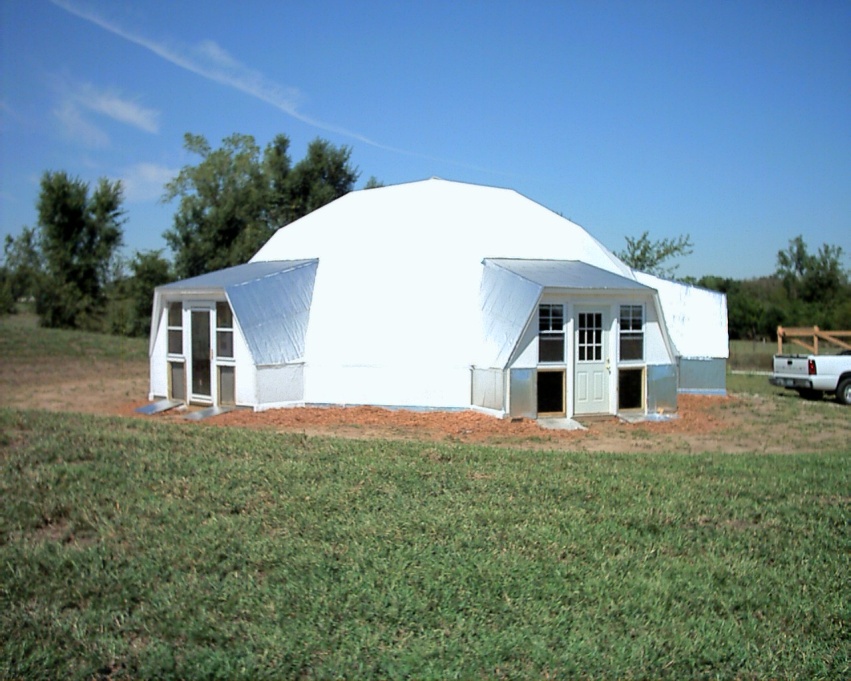 Construction Sequence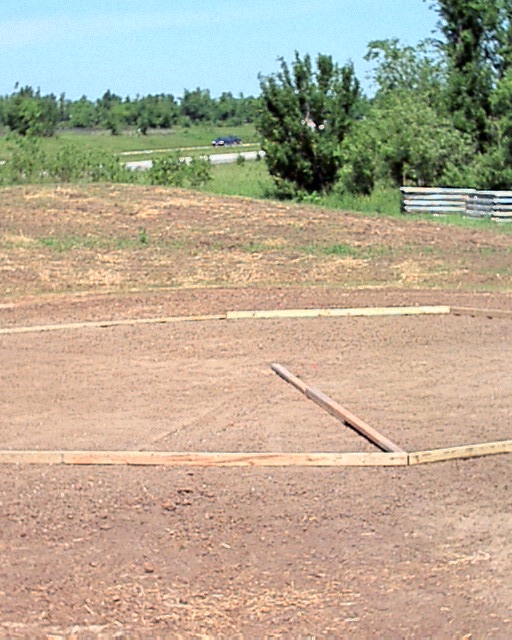 Layout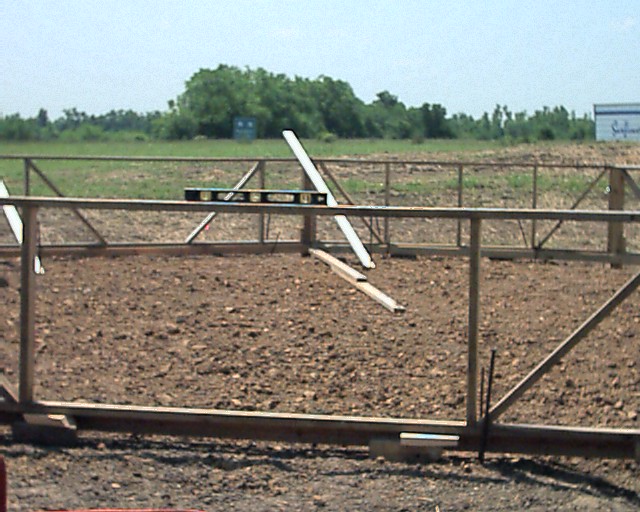 Knee wall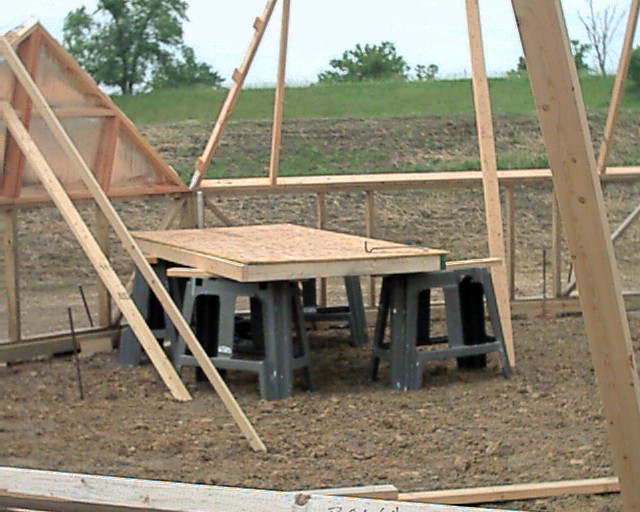 First Level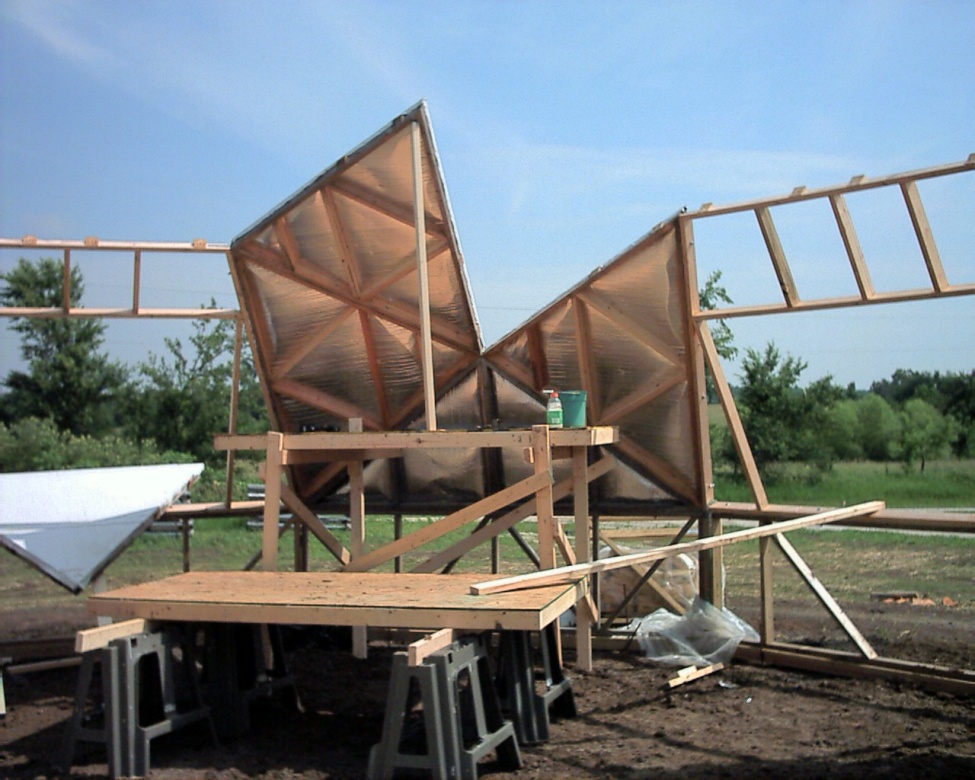 Second Level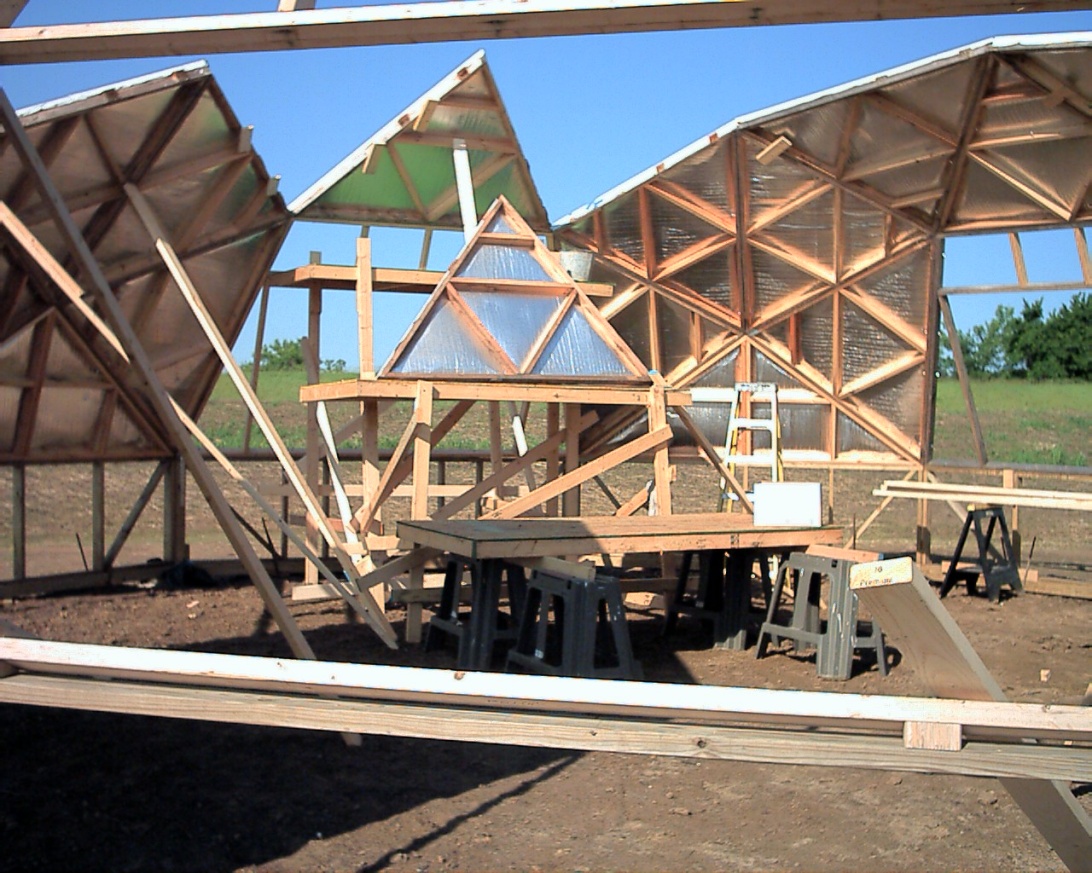 Third Level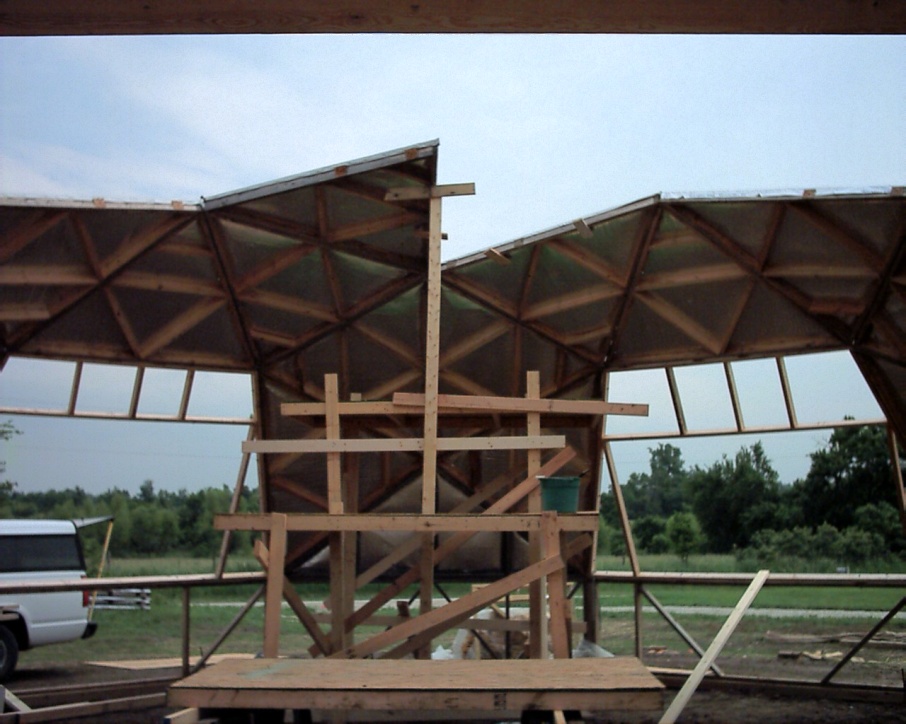 Fourth Level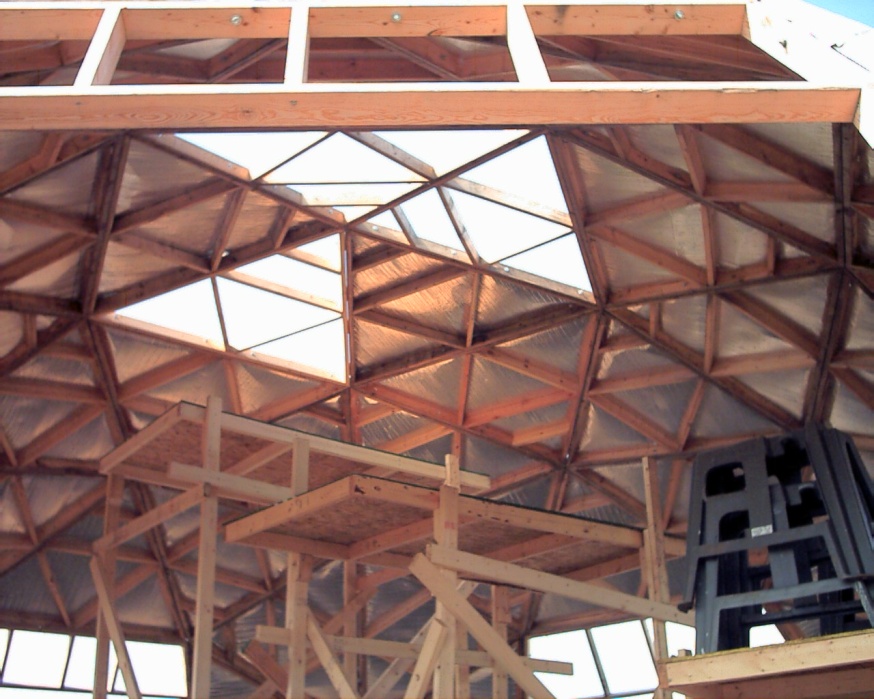 Fifth Level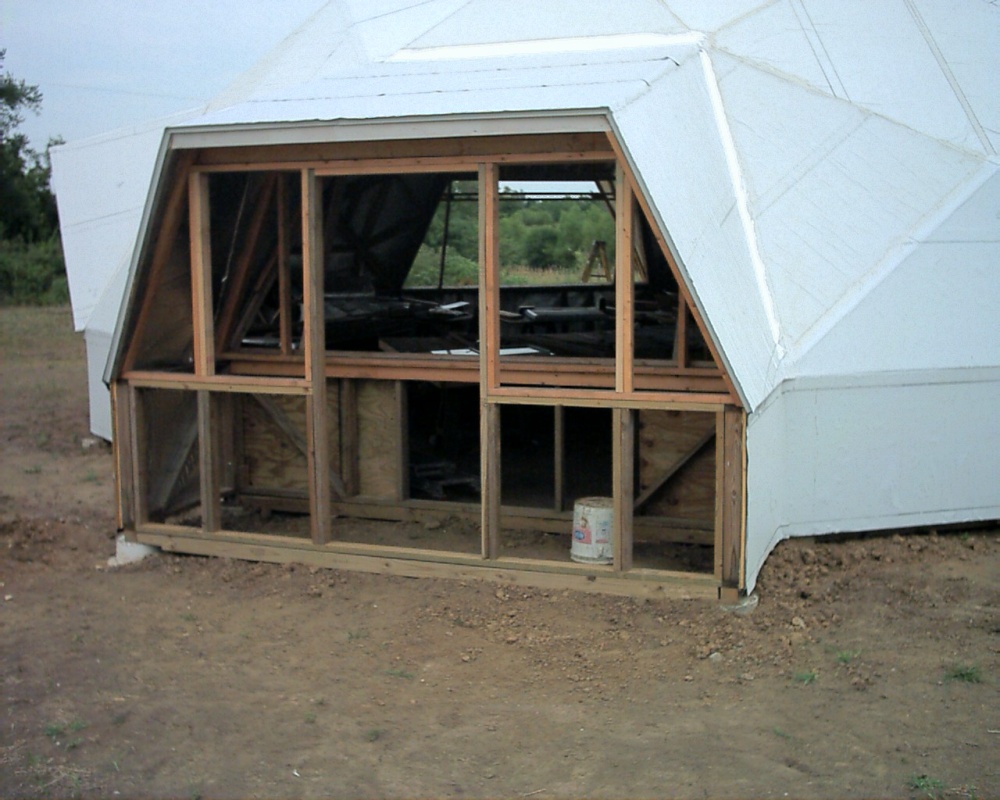 Addition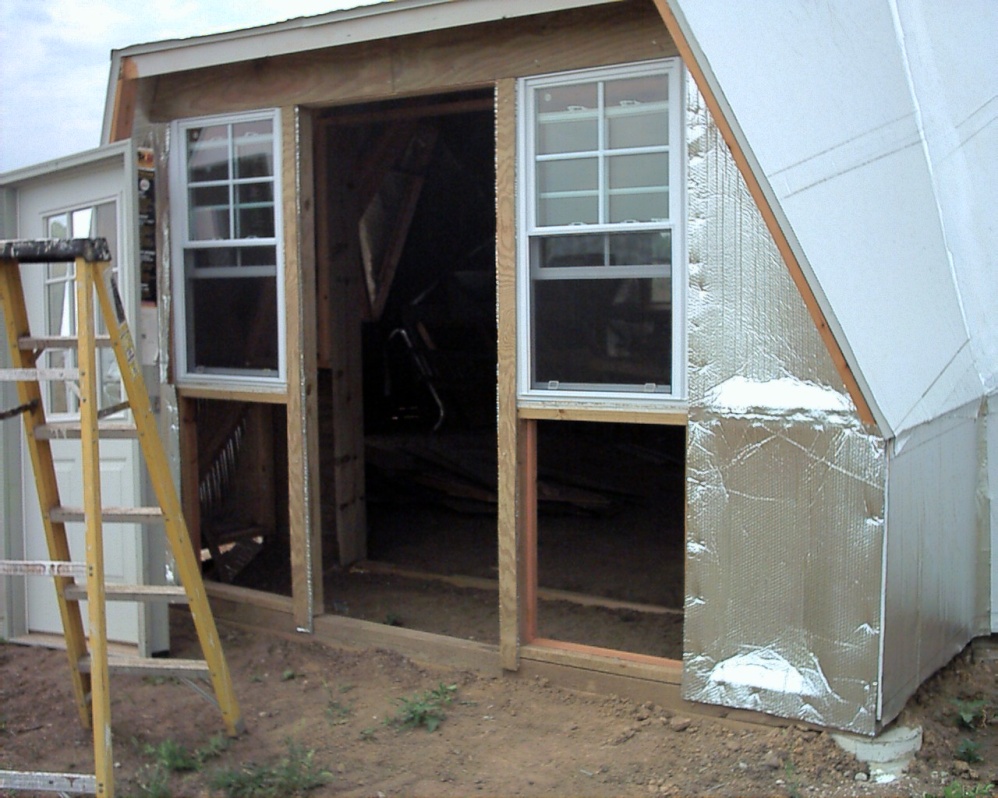 DoorwayFabrication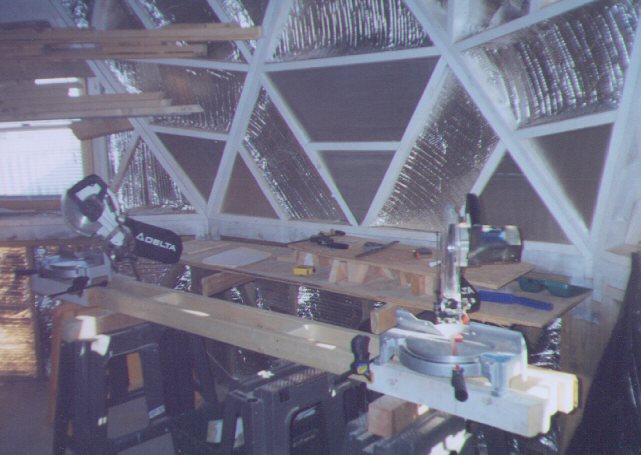 Two saw cutting jig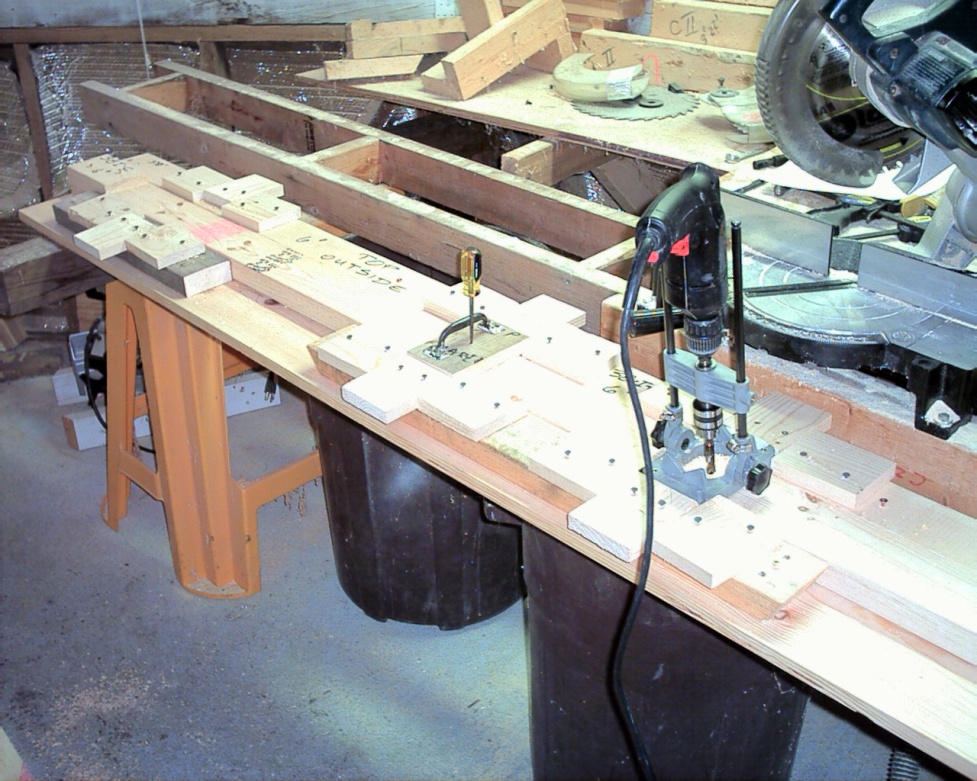 Drill jig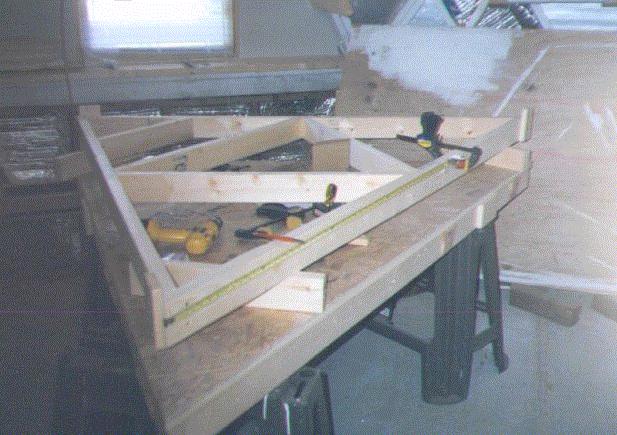 Layup Jig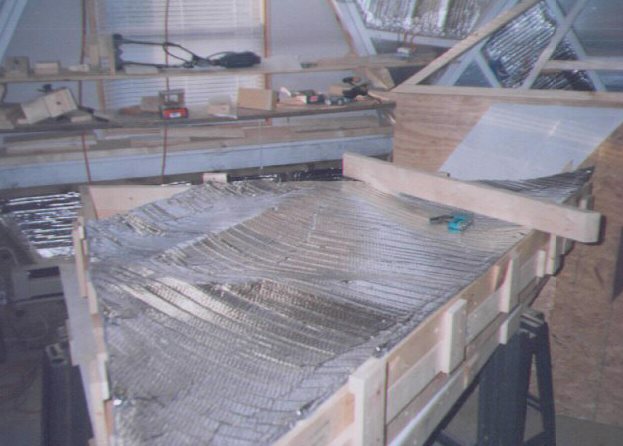  Reflex Insulation installation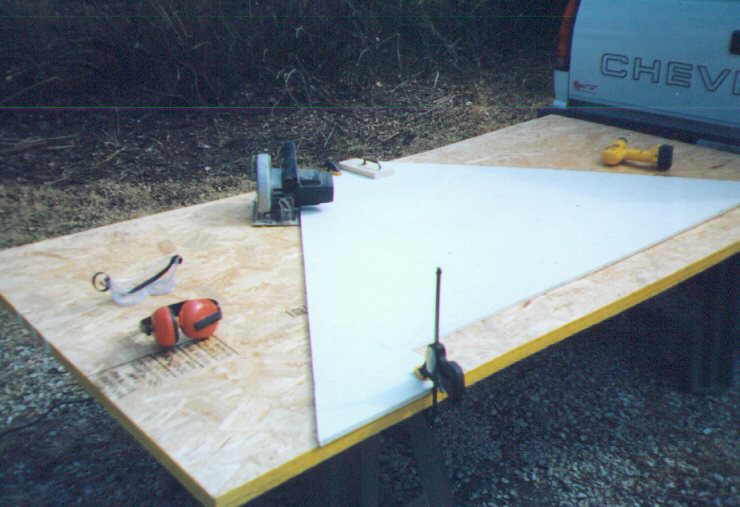 Pattern for cutting sheathing and board insulation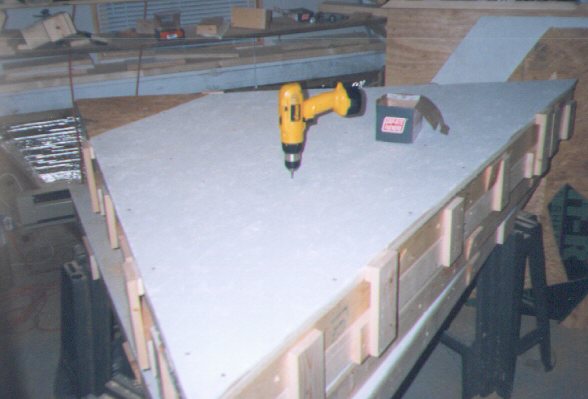 Sheathing insulation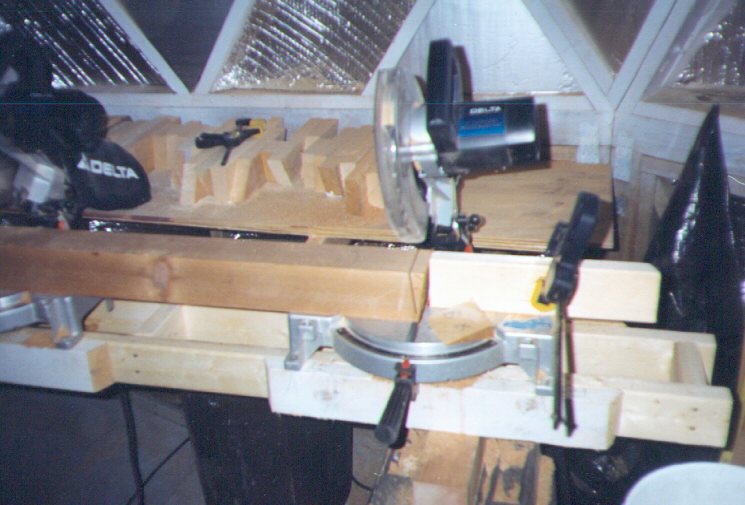 Jig for cutting wedge connectors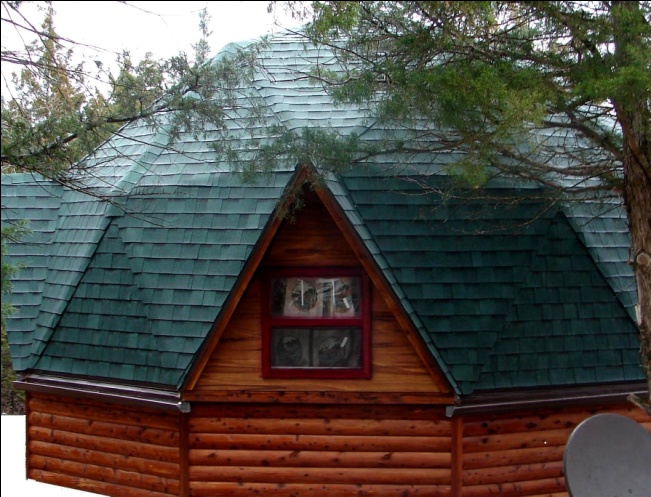 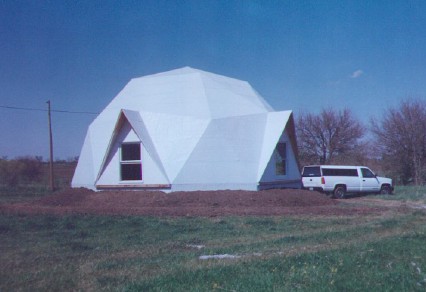                 24’ Dome						32’ DomeBook cost:38” fabrication and assembly book:  $25032’ fabrication and assembly book:  $12024’ fabrication and assembly book:  $100Send check to:      Mountain Truss Corporation			312 East 79th Street 			Kansas City, Missouri 64114